Ніжинська міська радаVІI скликанняПротокол № 19 засідання постійної комісії міської ради з питань  регламенту, законності, охорони прав і свобод громадян, запобігання корупції, адміністративно-територіального устрою, депутатської діяльності та етики                                                                                                  29.06.2021р.                                                                             Головуючий: Салогуб В. В.Присутні члени комісії:,  Баранков О. Г., Деркач А. П., Філоненко Ю. М., (із запізненням), Корман В. А.Відсутні члени комісії: Нікитенко О. В. Присутні:Вертюк М., в.о.голови Г.О. «Дозір-Крук»Гавриш Т.М., начальник відділу економіки та інвестиційної діяльностіГук О.О., т.в.о. начальника відділу інформаційно-аналітичної роботи та                  зв’язків з громадськістюІгнатюк О.Б., директор КНП «Ніжинська міська стоматологічна поліклініка»Ісаєнко Л.М., т.в.о .директора ТОВ «НіжинТеплоМережі»Коваленко С.. голова ГО «Почесна Варта»Косенко Ю. голова правління ГО «Українська Ініціатива»Левчук Л.М., головний спеціаліст відділу з питань організації діяльності                       міської ради та її виконавчого комітетуЛупікс В., голова ГО «Єдина Родина Чернігівщини»Мироненко В.Б., начальник відділу містобудування та архітектуриНікітюк В.голова ГО «Резервна сотня «ОУН-Північ» ДБ ОУН»Онокало І.А., управління комунального майна та земельних відносинОлійник І.В., головний спеціаліст відділу земельних відносин управління                           комунального майна та земельних відносинПопович В., видавництво «Стікс»Федчун Н.О., начальник відділу комунального майна управління                         комунального майна та земельних відносинШалай О., голова депутатської фракції політичної партії «Європейська                    солідарність»Шкарупа В., голова ГО «Патріот»Шкурко М.П., голова Ніжинського МО ГО ВУТ «Просвіта» ім. Т.Г.ШевченкаЩокіна В., голова ГЕО «Мама-86-Ніжин»                                Формування порядку денного:СЛУХАЛИ:Салогуб В.В., голова комісії.Ознайомив присутніх з порядком денним засідання.ВИРІШИЛИ: Затвердити порядок денний.ГОЛОСУВАЛИ: «за» – 5, «проти» – 0, «утрималися» – 0.				Порядок деннийРозгляд питань порядку денного  1.Про внесення змін до Міської цільової програми «Фінансова підтримка Комунального некомерційного підприємства «Ніжинська міська стоматологічна поліклініка» Ніжинської міської ради Чернігівської області та забезпечення стоматологічної допомоги населенню на 2021 рік» (додаток №6 до рішення Ніжинської міської ради від 24 грудня 2020 року №3-4/2020 «Про затвердження бюджетних програм місцевого значення на 2021 рік», зі змінами від 26.02.2021 року №9-7/2021) та затвердження її у новій редакції (ПР №385 від 09.06.2021 року).СЛУХАЛИ:	Ігнатюк О.Б., який надав пояснення щодо необхідності прийняття даного рішення.ВИРІШИЛИ:	проект рішення підтримати, рекомендувати для розгляду на засіданні чергової сесії міської ради.ГОЛОСУВАЛИ:	за –4 , проти – 0 , утрималось – 0.2. Про погодження інвестиційної програми товариства з обмеженою відповідальністю «НіжинТеплоМережі» на 2021 – 2022 рік (ПР №384 від 09.06.2021 року).СЛУХАЛИ:	Ісаєнко Л.М., яка надала пояснення щодо необхідності прийняття даного рішення.ВИСТУПИЛИ:            Корман В.А., поцікавився, яке співвідношення коштів, які надійшли на рахунок підприємства, і витрат.                                         Салогуб В.В., поцікавився, чи розглядався проект рішення на засіданні постійної  міської ради з питань житлово-комунального господарства, комунальної власності, транспорту і зв’язку та енергозбереження.ВИРІШИЛИ:		рекомендувати:Розглянути проект рішення на засіданні постійної  міської ради з питань житлово-комунального господарства, комунальної власності, транспорту і зв’язку та енергозбереження.Надати на наступне засідання комісії інформацію щодо співвідношення коштів, які надійшли на рахунок підприємства, і витрат.ГОЛОСУВАЛИ:	за – 4, проти – 0, утрималось – 0 .3. Про затвердження Положення про відділ інформаційно-аналітичної роботи та комунікацій з громадськістю виконавчого комітету Ніжинської міської ради Чернігівської області (ПР №386 від 14.06.2021 року) .СЛУХАЛИ:	Гук О.О., яка надала пояснення щодо необхідності прийняття даного рішення.ВИРІШИЛИ:	проект рішення підтримати, рекомендувати для розгляду на засіданні чергової сесії міської ради.ГОЛОСУВАЛИ:	за –4 , проти – 0 , утрималось – 0.4.  Про затвердження Положення про порядок здійснення державної регуляторної політики Ніжинською міською радою та її виконавчим комітетом (ПР №387 від 15.06.2021 року).СЛУХАЛИ:	Гавриш Т.М., яка надала пояснення щодо необхідності прийняття даного рішення.ВИРІШИЛИ:	проект рішення підтримати, рекомендувати для розгляду на засіданні чергової сесії міської ради.ГОЛОСУВАЛИ:	за –4 , проти – 0 , утрималось – 0.5.  Про визначення переможця Конкурсу та затвердження перед проектної візуалізації парку ім. Т. Шевченка, м. Ніжин, Чернігівська обл. майна (ПР №413 від 24.06.2021 року).СЛУХАЛИ:	Гавриш Т.М., яка надала пояснення щодо необхідності прийняття даного рішення.ВИРІШИЛИ:	проект рішення підтримати, рекомендувати для розгляду на засіданні чергової сесії міської ради.ГОЛОСУВАЛИ:	за –4 , проти – 0 , утрималось – 0.6.  Про затвердження Програми місцевого економічного розвитку Ніжинської територіальної громади Чернігівській області та Плану дій з її впровадження (ПР №414 від 24.06.2021 року).СЛУХАЛИ:	Гавриш Т.М., яка надала пояснення щодо необхідності прийняття даного рішення.ВИРІШИЛИ:	проект рішення підтримати, рекомендувати для розгляду на засіданні чергової сесії міської ради.ГОЛОСУВАЛИ:	за –4 , проти – 0 , утрималось – 0.7.  Про внесення змін в додаток №1 до рішення Ніжинської міської ради від 24 грудня 2021 року №9-4/2020 «Про затвердження плану діяльності з підготовки проектів регуляторних актів на 2021 рік» (ПР №434 від 29.06.2021 року).СЛУХАЛИ:	Гавриш Т.М., яка надала пояснення щодо необхідності прийняття даного рішення.ВИРІШИЛИ:	проект рішення підтримати, рекомендувати для розгляду на засіданні чергової сесії міської ради.ГОЛОСУВАЛИ:	за –4 , проти – 0 , утрималось – 0.8. Про затвердження «Дизайн-коду вулиці Батюка в м. Ніжин, Чернігівської області» (ПР №430 від 29.06.2021 року).СЛУХАЛИ:	Мироненко В.Б., яка надала пояснення щодо необхідності прийняття даного рішення.ВИРІШИЛИ:	проект рішення підтримати, рекомендувати для розгляду на засіданні чергової сесії міської ради.ГОЛОСУВАЛИ:	за –4 , проти – 0 , утрималось – 0.9.Про надання дозволу на виготовлення технічної документації із землеустрою, про надання дозволу на виготовлення проектів землеустрою, припинення права користування земельною ділянкою, внесення зміни в рішення міської ради (ПР № 420 від 24.06.2021 року).СЛУХАЛИ:	Олійник І.В., яка надала пояснення щодо необхідності прийняття даного рішення.ВИРІШИЛИ:		проект рішення підтримати, рекомендувати для розгляду на засіданні чергової сесії міської ради.ГОЛОСУВАЛИ:	за – 4, проти – 0, утрималось – 0.10.Про надання дозволу на виготовлення проектів землеустрою щодо відведення земельної ділянки у власність та в користування на умовах оренди (ПР №421 від 24.06.2021 року).СЛУХАЛИ:	Олійник І.В., яка надала пояснення щодо необхідності прийняття даного рішення в такому варіанті:                                         п.1,2,3,8,12,14- підтримати;                                         п.4,5,7,9,10,11,13- відправити на доопрацювання;                                         п.6- зняти з розгляду; п.15- відмовити.                                         Салогуб В.В. запропонував проект рішення підтримати зі змінами, рекомендувати для розгляду на сесії міської ради.ВИРІШИЛИ:	проект рішення підтримати, рекомендувати для розгляду на засіданні чергової сесії міської ради.ГОЛОСУВАЛИ:	за – , проти – , утрималось – .11. Про затвердження технічної документації із землеустрою та надання у приватну власність, в користування на умовах оренди, про затвердження проектів землеустрою щодо відведення земельних ділянок у власність та зміни цільового призначення (ПР №428 від 25.06.2021 року).СЛУХАЛИ:	Олійник І.В., яка надала пояснення щодо необхідності прийняття даного рішення в такому варіанті:                                         п.1 знято з розгляду; п. з 2 по 8, з 10 по 32, 35, 36, 38, з 39 по 42 – підтримати; п.9, 33, 34, 37 – відправити на доопрацювання.                                         Салогуб В.В. запропонував проект рішення підтримати зі змінами, рекомендувати для розгляду на сесії міської ради.ВИРІШИЛИ:		проект рішення підтримати, рекомендувати для розгляду на засіданні чергової сесії міської ради.ГОЛОСУВАЛИ:	за –4 , проти – 0, утрималось – 0 .12.Про затвердження технічної документації із землеустрою та надання у приватну власність земельних ділянок громадянам – власникам сертифікатів на право на земельні частки (паї) (ПР №429 від 25.06.2021 року).СЛУХАЛИ:	Олійник І.В., яка надала пояснення щодо необхідності прийняття даного рішення.ВИРІШИЛИ:	проект рішення підтримати, рекомендувати для розгляду на засіданні чергової сесії міської ради.ГОЛОСУВАЛИ:	за – 4, проти –0 , утрималось – 0.13.Про надання дозволу на виготовлення проектів землеустрою щодо відведення земельних ділянок у власність по вулиці Воздвиженська (ПР №411 від 23.06.2021 року).СЛУХАЛИ:	Кравцову А.В., яка надала пояснення щодо необхідності прийняття даного рішення.ВИРІШИЛИ:	проект рішення підтримати, рекомендувати для розгляду на засіданні чергової сесії міської ради.ГОЛОСУВАЛИ:	за – 4, проти –0 , утрималось – 0.14. Про    надання    дозволу    на    заключення    договору суперфіцію (ПР    № 402 від 23.06.2021 року).СЛУХАЛИ:	Кравцову А.В., яка надала пояснення щодо необхідності прийняття даного рішення.ВИРІШИЛИ:		рекомендувати сесії Ніжинської міської ради підтримати даний проект рішення.ГОЛОСУВАЛИ:	за – 4, проти – 0, утрималось – 0.15.Про затвердження  проекту землеустрою  щодо відведення земельної ділянки,   про реєстрацію земельної ділянки, затвердження технічної документації  із землеустрою, про внесення зміни в рішення (ПР № 401 від 23.06.2021 року).СЛУХАЛИ:	Кравцву А.В., яка надала пояснення щодо необхідності прийняття даного рішення.ВИРІШИЛИ:		рекомендувати сесії Ніжинської міської ради підтримати даний проект рішення.ГОЛОСУВАЛИ:	за – 4, проти –0 , утрималось – 0.16.Різне.16.1. Про розгляд звернення щодо створення постійно діючої комісії при Ніжинській міській раді для підготовки та розгляду на сесіях міської ради питань топонімічного та меморіального змісту.СЛУХАЛИ:	Шкурка М.П., який познайомив присутніх зі змістом звернення.                                         Корман В.А. запропонував створити робочу групу, яка підготує положення про комісію з ідеологічних питань, обговорення якого винести на засідання комісій міської ради.                                          Салогуб В.В. запропонував підготувати положення про  постійно діючої комісії при Ніжинській міській раді для підготовки та розгляду на сесіях міської ради питань топонімічного та меморіального змісту та обговорити його на засідання постійних комісій міської ради.                                          Дудченко Г.М. зауважив, що будь-які рекомендації, пропозиції щодо діяльності міської ради та її виконавчого комітету розглядаються на засіданнях постійних комісіях міської ради, варто звернутись до них із заявою.                                           В обговоренні взяли участь Філоненко Ю.М., Шалай О.В., Шалай І.В.. Лупікс В., Деркач А.П.ВИРІШИЛИ:	рекомендувати ініціативній групі підготувати положення про  постійно діючу комісію при Ніжинській міській раді для підготовки та розгляду на сесіях міської ради питань топонімічного та меморіального змісту та подати його на розгляд до відділу  юридично-кадрового забезпечення та на засідання постійних комісій міської ради. ГОЛОСУВАЛИ:	за – 4, проти –0 , утрималось – 0.Головуючий на засіданні комісії                                    Валерій САЛОГУБ№Назва проекту рішення або питанняНазва проекту рішення або питанняДоповідає1Про внесення змін до Міської цільової програми «Фінансова підтримка Комунального некомерційного підприємства «Ніжинська міська стоматологічна поліклініка» Ніжинської міської ради Чернігівської області та забезпечення стоматологічної допомоги населенню на 2021 рік» (додаток №6 до рішення Ніжинської міської ради від 24 грудня 2020 року №3-4/2020 «Про затвердження бюджетних програм місцевого значення на 2021 рік», зі змінами від 26.02.2021 року №9-7/2021) та затвердження її у новій редакції (ПР №385 від 09.06.2021 року)Про внесення змін до Міської цільової програми «Фінансова підтримка Комунального некомерційного підприємства «Ніжинська міська стоматологічна поліклініка» Ніжинської міської ради Чернігівської області та забезпечення стоматологічної допомоги населенню на 2021 рік» (додаток №6 до рішення Ніжинської міської ради від 24 грудня 2020 року №3-4/2020 «Про затвердження бюджетних програм місцевого значення на 2021 рік», зі змінами від 26.02.2021 року №9-7/2021) та затвердження її у новій редакції (ПР №385 від 09.06.2021 року)Ігнатюк О. Б.2Про погодження інвестиційної програми товариства з обмеженою відповідальністю «НіжинТеплоМережі» на 2021 – 2022 рік (ПР №384 від 09.06.2021 року)Про погодження інвестиційної програми товариства з обмеженою відповідальністю «НіжинТеплоМережі» на 2021 – 2022 рік (ПР №384 від 09.06.2021 року)Ісаєнко Л. М.3Про затвердження Положення про відділ інформаційно-аналітичної роботи та комунікацій з громадськістю виконавчого комітету Ніжинської міської ради Чернігівської області (ПР №386 від 14.06.2021 року)Про затвердження Положення про відділ інформаційно-аналітичної роботи та комунікацій з громадськістю виконавчого комітету Ніжинської міської ради Чернігівської області (ПР №386 від 14.06.2021 року)Гук О. О.4Про затвердження Положення про порядок здійснення державної регуляторної політики Ніжинською міською радою та її виконавчим комітетом (ПР №387 від 15.06.2021 року)Про затвердження Положення про порядок здійснення державної регуляторної політики Ніжинською міською радою та її виконавчим комітетом (ПР №387 від 15.06.2021 року)Гавриш Т. М.5Про визначення переможця Конкурсу та затвердження перед проектної візуалізації парку ім. Т. Шевченка, м. Ніжин, Чернігівська обл. майна (ПР №413 від 24.06.2021 року)Про визначення переможця Конкурсу та затвердження перед проектної візуалізації парку ім. Т. Шевченка, м. Ніжин, Чернігівська обл. майна (ПР №413 від 24.06.2021 року)Гавриш Т. М.6Про затвердження Програми місцевого економічного розвитку Ніжинської територіальної громади Чернігівській області та Плану дій з її впровадження (ПР №414 від 24.06.2021 року)Про затвердження Програми місцевого економічного розвитку Ніжинської територіальної громади Чернігівській області та Плану дій з її впровадження (ПР №414 від 24.06.2021 року)Гавриш Т.М.7Про внесення змін в додаток №1 до рішення Ніжинської міської ради від 24 грудня 2021 року №9-4/2020 «Про затвердження плану діяльності з підготовки проектів регуляторних актів на 2021 рік» (ПР №434 від 29.06.2021 року)Про внесення змін в додаток №1 до рішення Ніжинської міської ради від 24 грудня 2021 року №9-4/2020 «Про затвердження плану діяльності з підготовки проектів регуляторних актів на 2021 рік» (ПР №434 від 29.06.2021 року)Гавриш Т.М.8Про затвердження «Дизайн-коду вулиці Батюка в м. Ніжин, Чернігівської області» (ПР №430 від 29.06.2021 року)Мироненко В. Б.Мироненко В. Б.Мироненко В. Б.9Про надання дозволу на виготовлення технічної документації із землеустрою, про надання дозволу на виготовлення проектів землеустрою, припинення права користування земельною ділянкою, внесення зміни в рішення міської ради (ПР №420 від 24.06.2021 року)Онокало І. А.Онокало І. А.Онокало І. А.10Про надання дозволу на виготовлення проектів землеустрою щодо відведення земельної ділянки у власність та в користування на умовах оренди (ПР №421 від 24.06.2021 року)Онокало І. А.Онокало І. А.Онокало І. А.11Про затвердження технічної документації із землеустрою та надання у приватну власність, в користування на умовах оренди, про затвердження проектів землеустрою щодо відведення земельних ділянок у власність та зміни цільового призначення (ПР №428 від 25.06.2021 року)Онокало І. А.Онокало І. А.Онокало І. А.12Про затвердження технічної документації із землеустрою та надання у приватну власність земельних ділянок громадянам – власникам сертифікатів на право на земельні частки (паї) (ПР №429 від 25.06.2021 року)Онокало І. А.Онокало І. А.Онокало І. А.13Про надання дозволу на виготовлення проектів землеустрою щодо відведення земельних ділянок у власність по вулиці Воздвиженська (ПР №411 від 23.06.2021 року)Онокало І. А..Онокало І. А..Онокало І. А..14Про    надання    дозволу    на    заключення    договору суперфіцію (ПР № 402 від 23.06.2021 року)Онокало І. А.Онокало І. А.Онокало І. А.15Про затвердження  проекту землеустрою                                                                                                                  щодо відведення земельної ділянки,                                          про реєстрацію земельної ділянки, затвердження технічної документації  із землеустрою,                                 про внесення зміни в рішення (ПР № 401 від 23.06.2021 року)Кравцова О.В.Кравцова О.В.Кравцова О.В.                                                               Різне                                                               Різне                                                               Різне                                                               Різне                                                               Різне16Про розгляд звернення щодо створення постійно діючої комісії при Ніжинській міській раді для підготовки та розгляду на сесіях міської ради питань топонімічного та меморіального змістуШкурко М.П.Шкурко М.П.Шкурко М.П.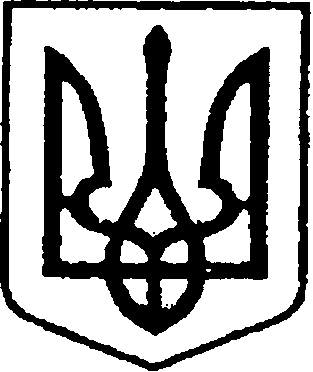 